PINEAE GREENHOUSES, INC.BUILDING ELEVATION PHOTOSS-3 and S-4 GREENHOUSES – OUTSIDE FRONT VIEWS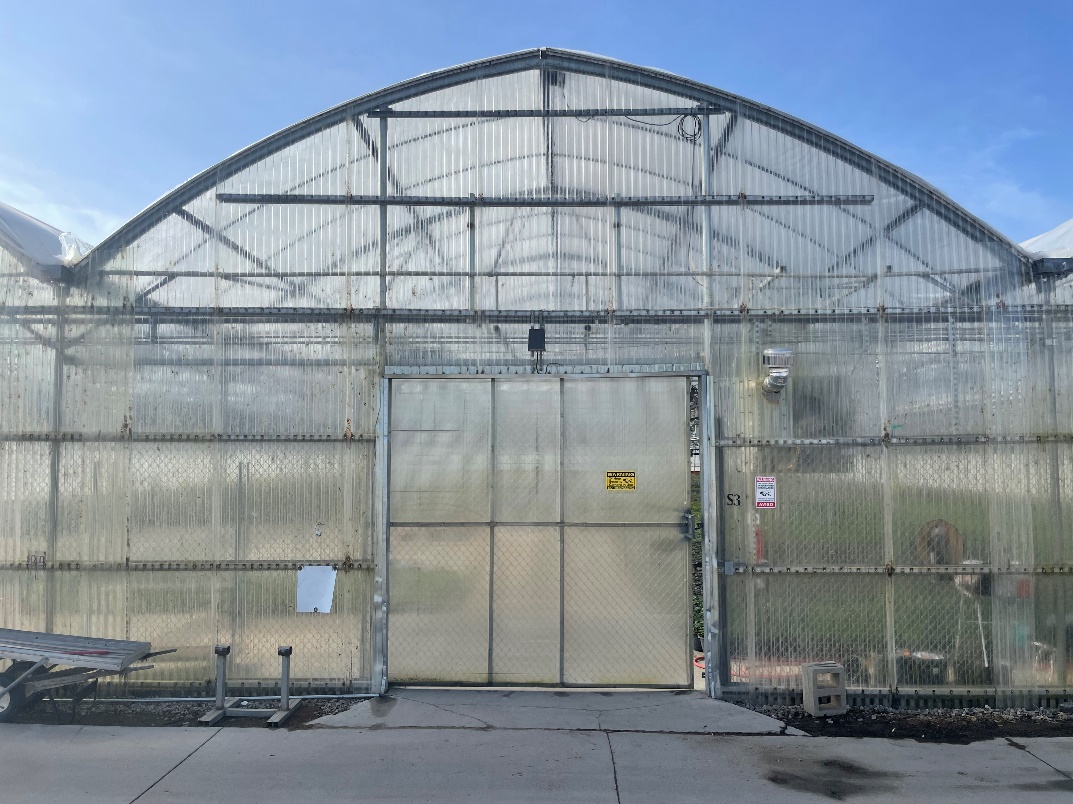 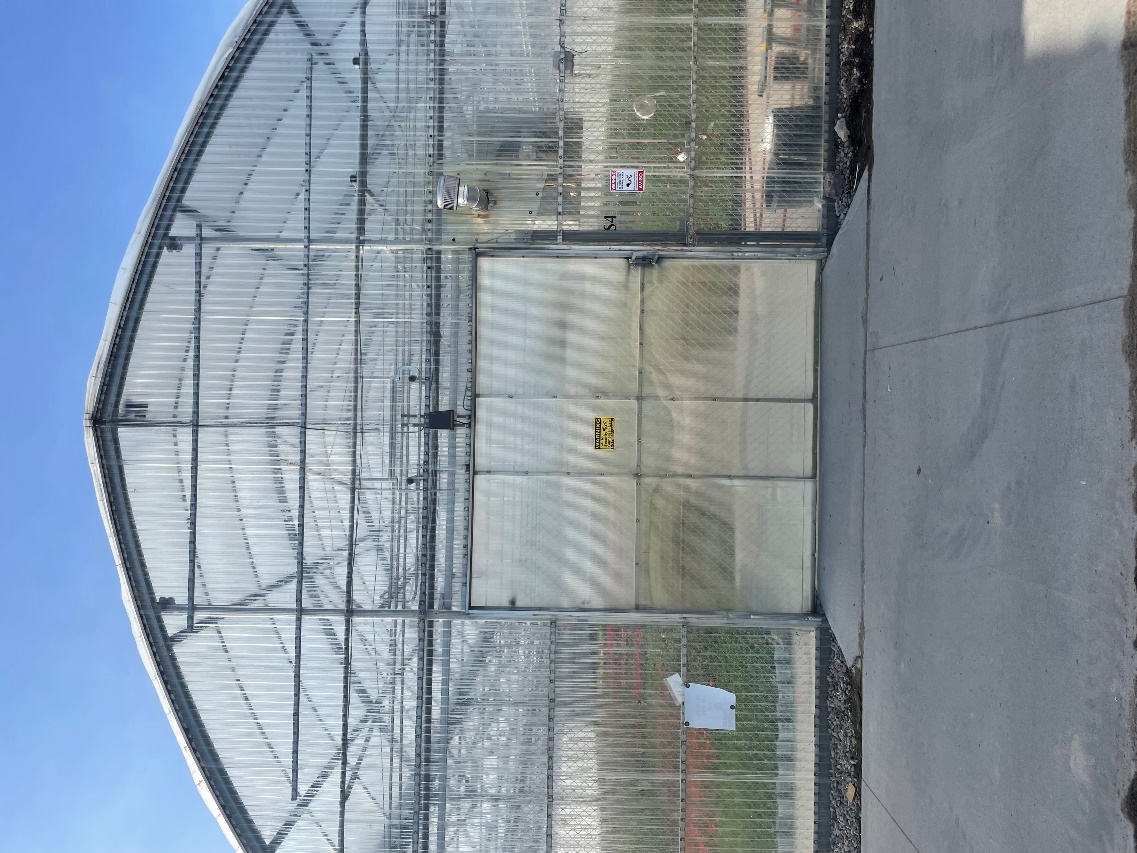 S-3 and S-4 GREENHOUSES – OUTSIDE SIDE VIEWS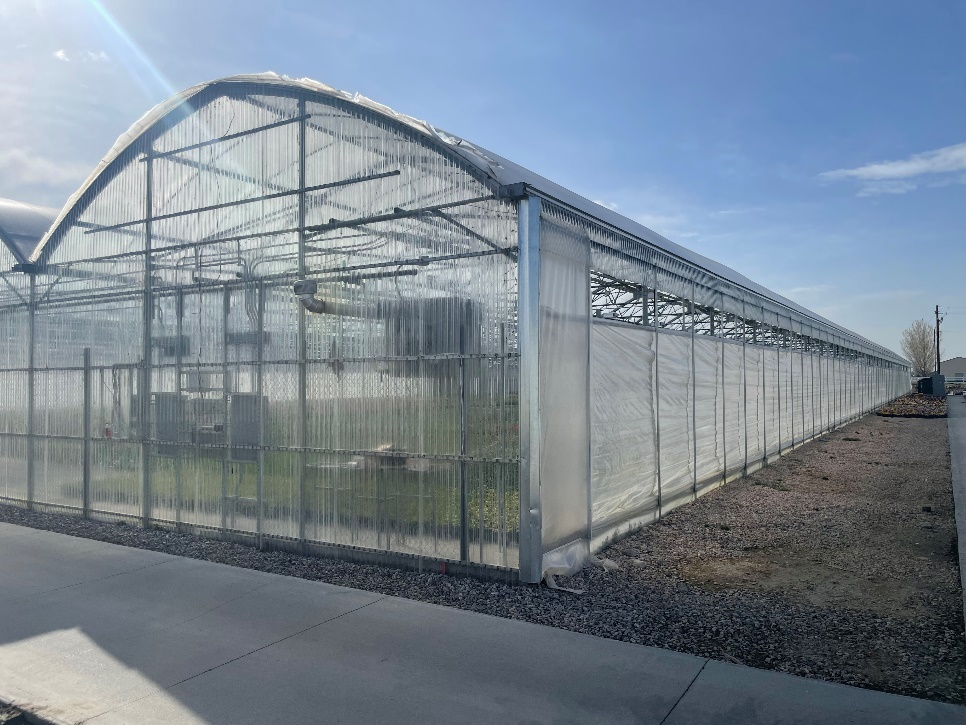 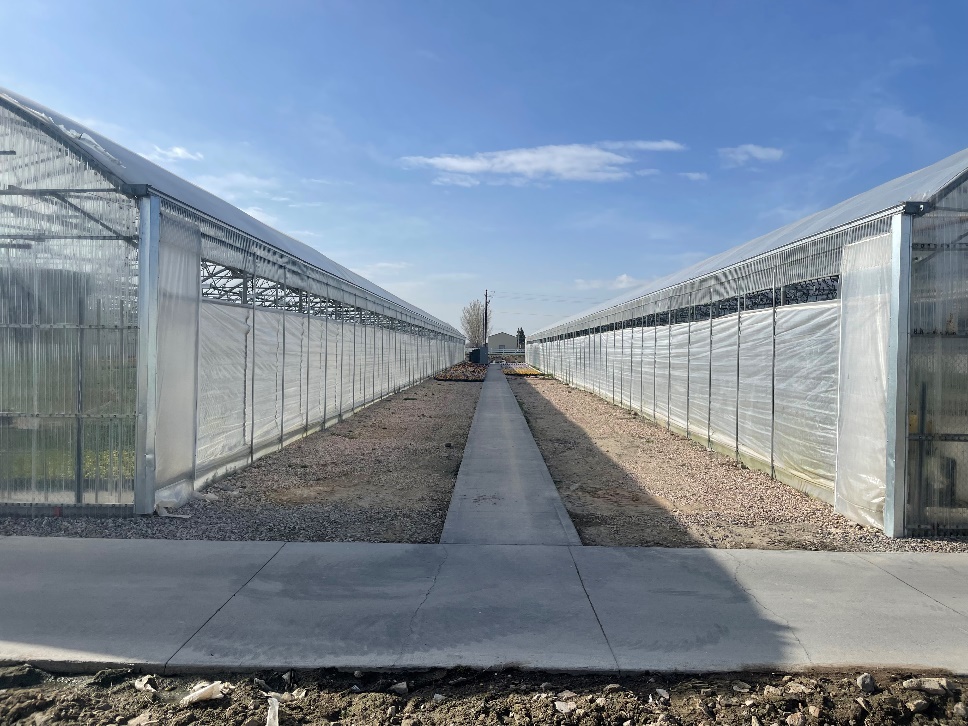 S-4 EXTENTION GREENHOUSE – OUTSIDE FRONT/SIDE/BACK VIEWS AND CONNECTED TO S-4 GREENHOUSE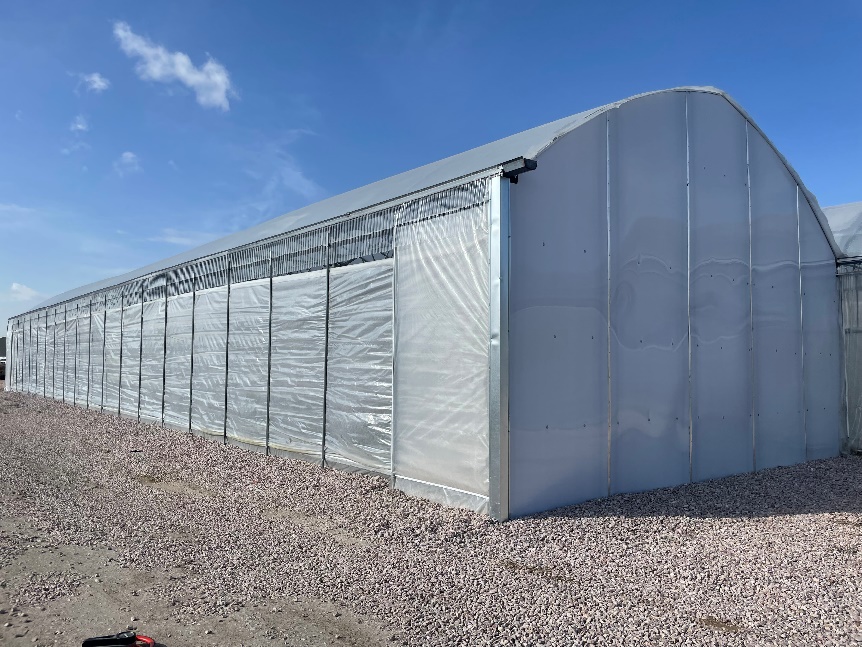 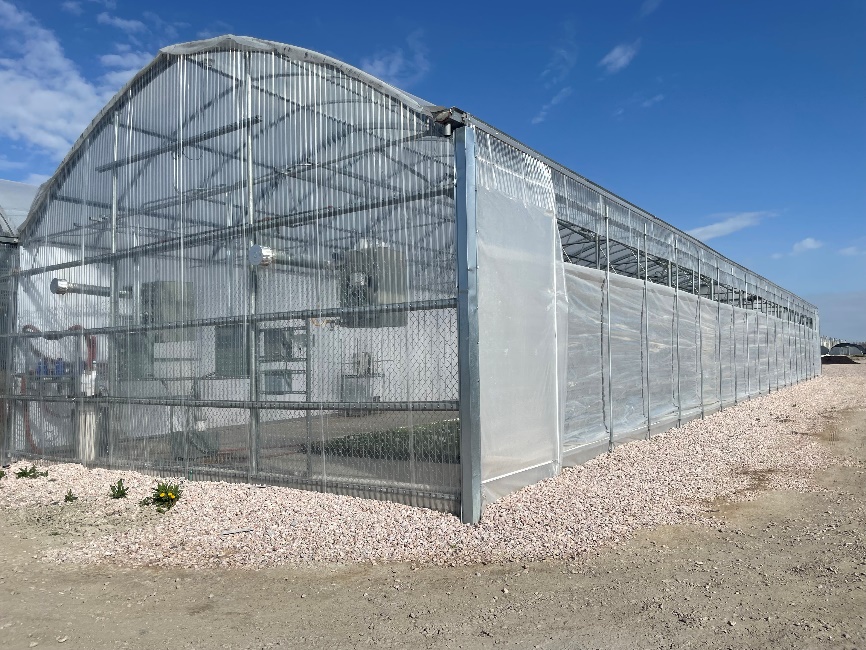 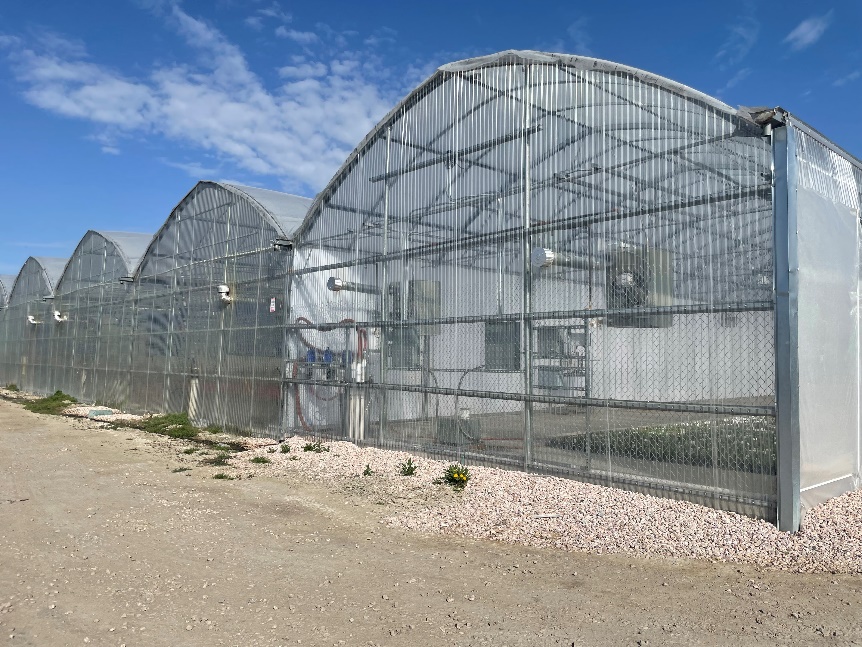 S-3, S-4, and S-4 EXTENTION GREENHOUSES PHOTO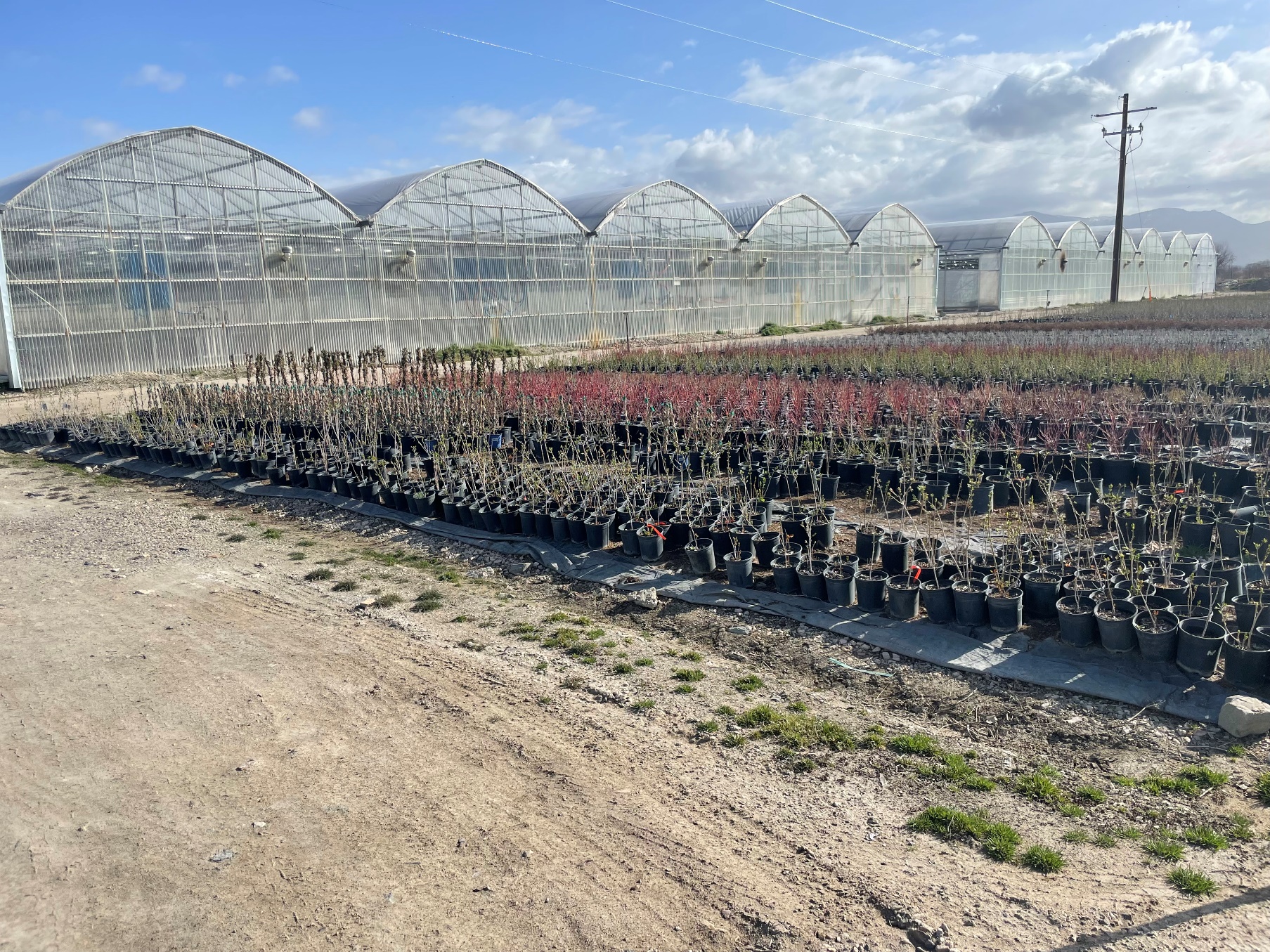 S-3 and S-4 GREENHOUSES – INSIDE VIEWS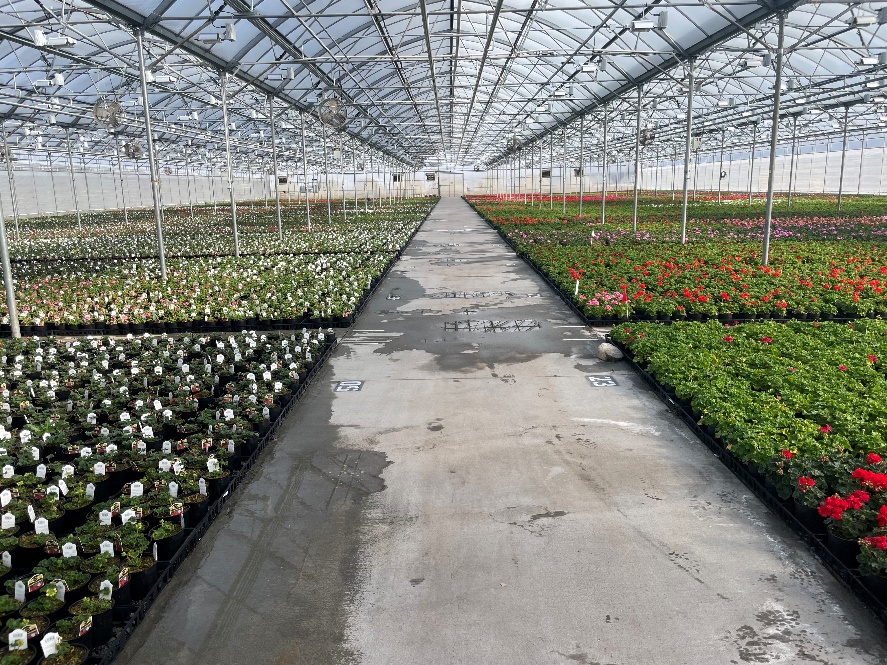 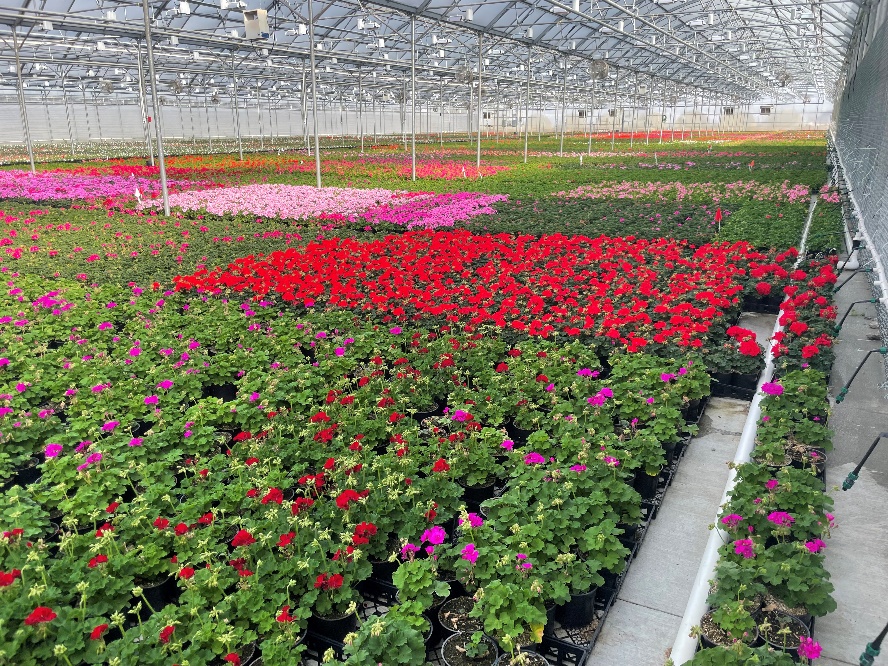 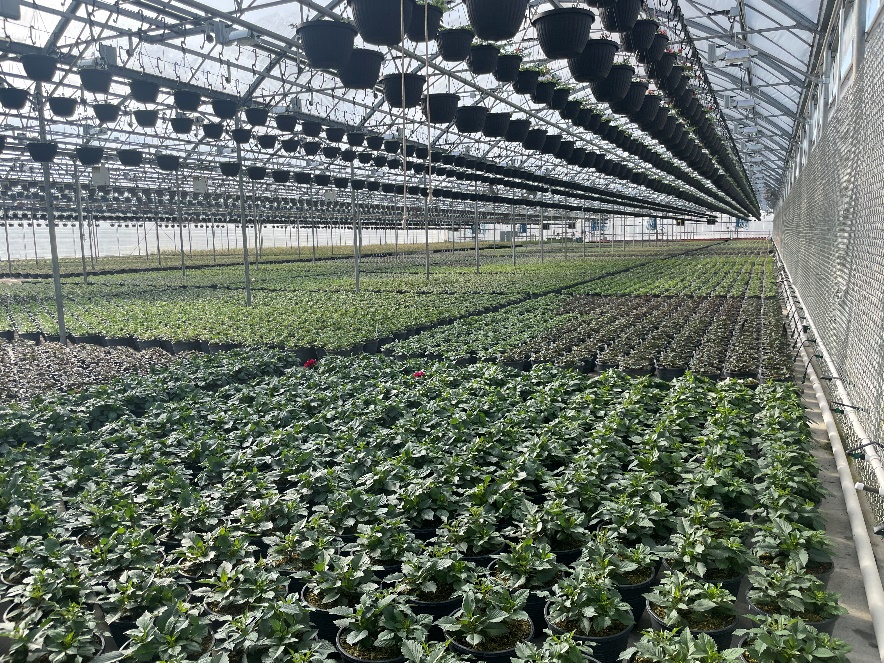 S-4 EXTENTION GREENHOUSE – INSIDE VIEWS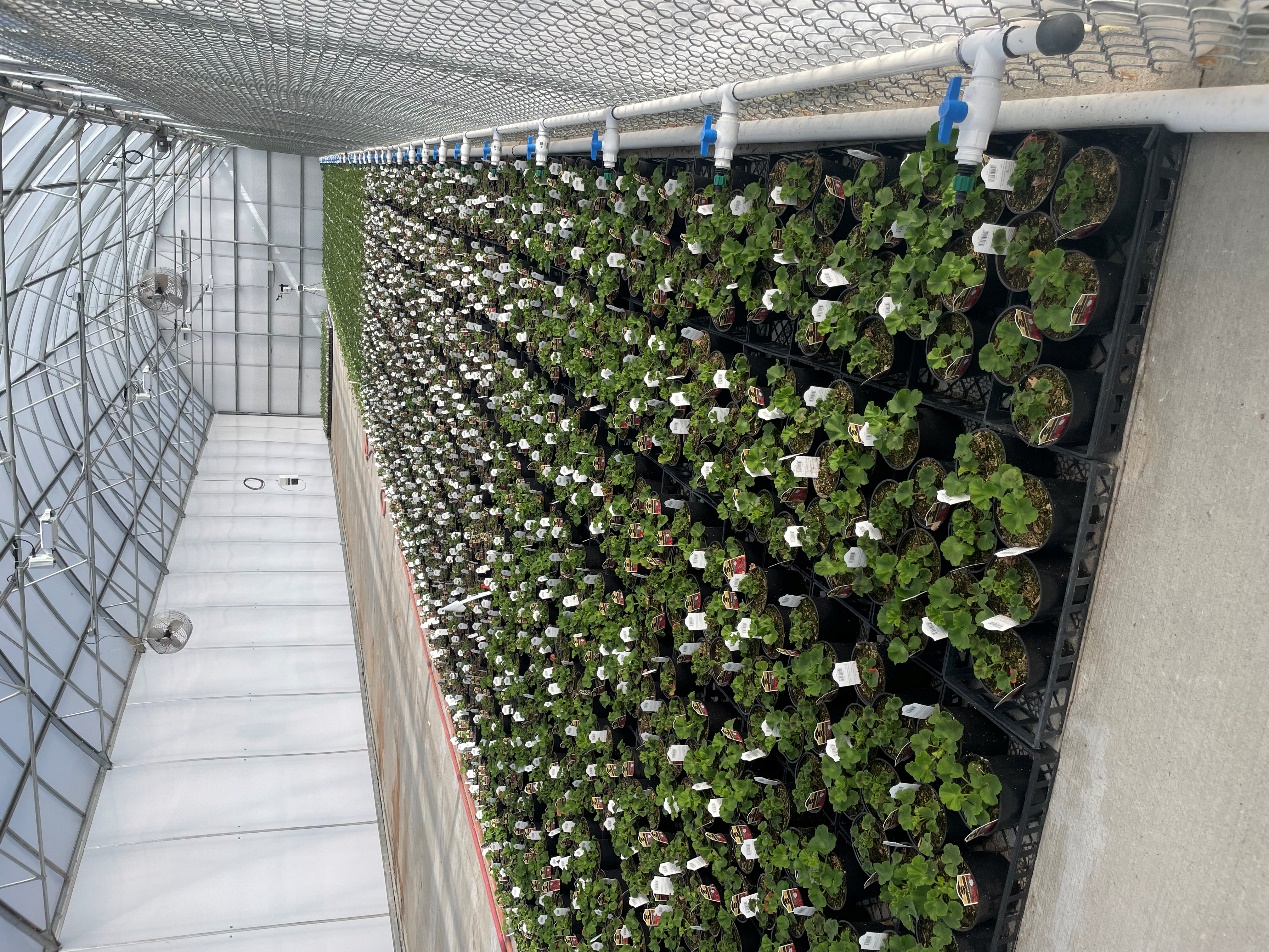 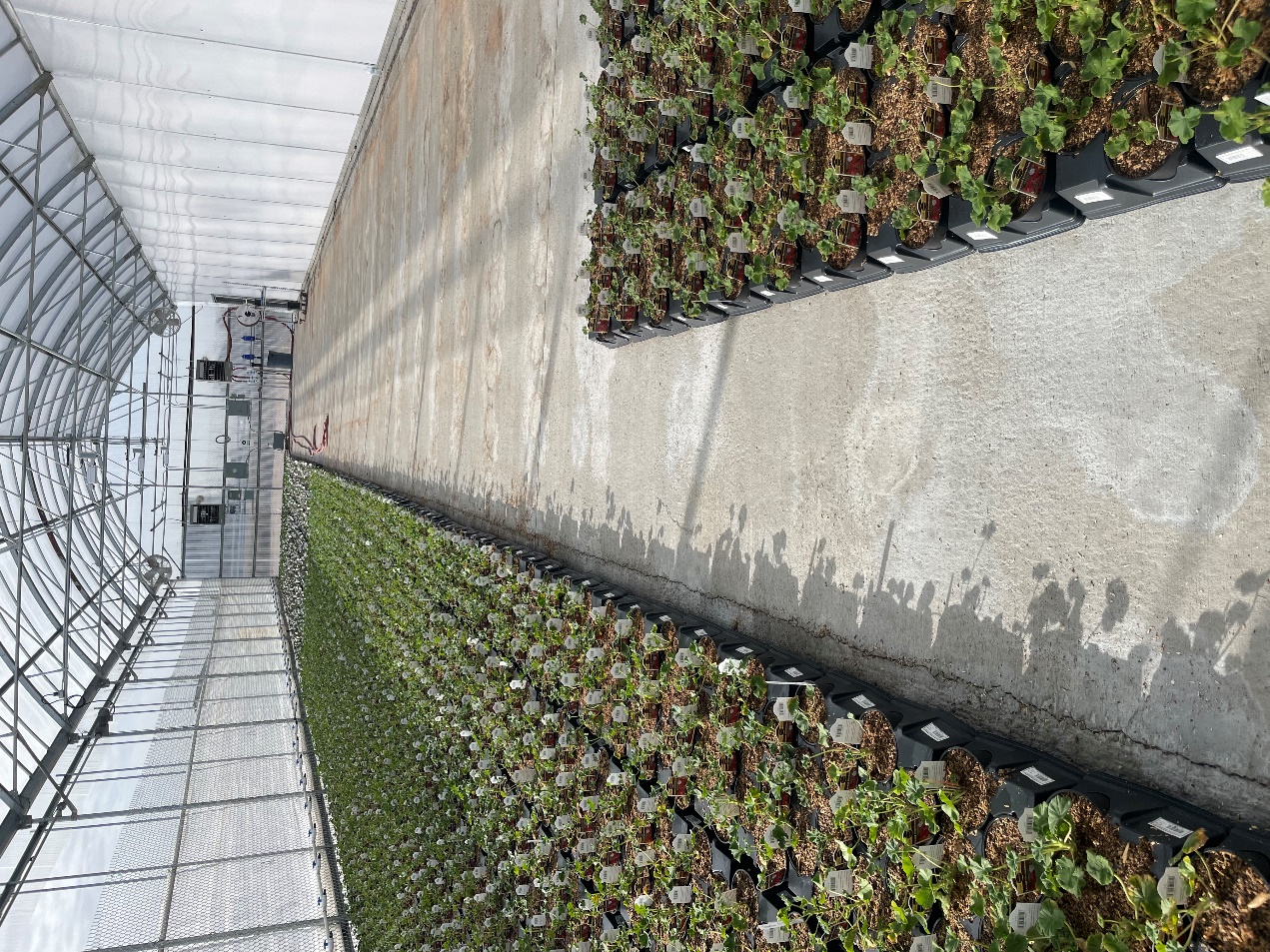 